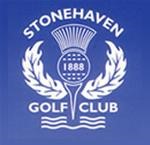 WINTER RULES “Winter Rules” are in force from 1st November until 31st March and include the following:-Preferred lies operate on all parts of the course, including bunkers. The ball can be cleaned and should be placed within six inches of its original spot, no nearer the hole. LIFT OFF FAIRWAYS OR PLACE BALL ON A MAT: Players must lift their ball off all fairways and place in semi-rough at the nearest point, no nearer the hole. Alternatively, players can place their ball on a mat on the fairway and play from there. (Note: The one exception is the fairway in front of the 18th winter green, when that is in play. Players landing there can prefer their lie and play from that spot.) When full greens are in operation all temporary winter greens are GUR from which play is prohibited and relief should be taken at the nearest point and not nearer the hole When winter greens are in operation, the gully holes are closed.  NETT PAR’s must be recorded as your score on these holes during all 18 hole competitions.  This is a change for Winter 2021.Mats can be used anywhere on the course – tees, fairways, first-cuts, rough. Only in bunkers must the ball be played as it lies, accepting the preferred lies provision outlined above. Lines may be drawn on some fairways in front of greens. A ball which finishes beyond the line (i.e. between the line and the green) need not be moved to the side. The lie can be preferred and the ball played from that spot.  Trolleys should not be taken beyond these lines. Bunkers.  When a bunker is completely flooded and relief for both the ball and the player's stance cannot be taken clear of the water, the bunker will be treated as GUR.  Ice should be treated as casual water. GUR Bunkers.  If a bunker is marked as GUR or flooded (as above) then the ball must be dropped behind the bunker keeping the original point of the ball between the player and the hole. By Order of the Club Council 